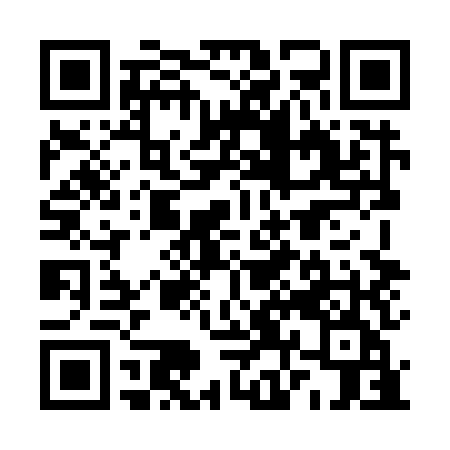 Prayer times for Vera Cruz de Marmelar, PortugalWed 1 May 2024 - Fri 31 May 2024High Latitude Method: Angle Based RulePrayer Calculation Method: Muslim World LeagueAsar Calculation Method: HanafiPrayer times provided by https://www.salahtimes.comDateDayFajrSunriseDhuhrAsrMaghribIsha1Wed4:546:341:286:218:229:562Thu4:526:331:286:218:239:573Fri4:516:311:286:228:249:594Sat4:496:301:276:228:2510:005Sun4:486:291:276:238:2610:016Mon4:466:281:276:238:2710:037Tue4:456:271:276:248:2810:048Wed4:436:261:276:248:2910:059Thu4:426:251:276:258:3010:0710Fri4:406:241:276:258:3110:0811Sat4:396:231:276:268:3210:0912Sun4:386:221:276:268:3210:1113Mon4:366:211:276:278:3310:1214Tue4:356:201:276:278:3410:1315Wed4:346:191:276:288:3510:1416Thu4:326:191:276:288:3610:1617Fri4:316:181:276:298:3710:1718Sat4:306:171:276:298:3810:1819Sun4:296:161:276:308:3910:1920Mon4:276:161:276:308:3910:2121Tue4:266:151:276:318:4010:2222Wed4:256:141:276:318:4110:2323Thu4:246:141:286:328:4210:2424Fri4:236:131:286:328:4310:2525Sat4:226:121:286:338:4310:2726Sun4:216:121:286:338:4410:2827Mon4:206:111:286:338:4510:2928Tue4:196:111:286:348:4610:3029Wed4:186:101:286:348:4610:3130Thu4:186:101:286:358:4710:3231Fri4:176:091:296:358:4810:33